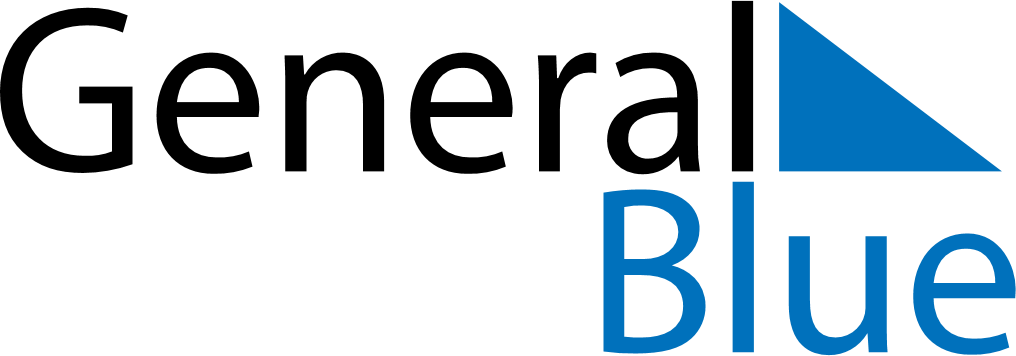 July 2029July 2029July 2029ChileChileMondayTuesdayWednesdayThursdayFridaySaturdaySunday12345678Saints Peter and Paul910111213141516171819202122Our Lady of Mount Carmel232425262728293031